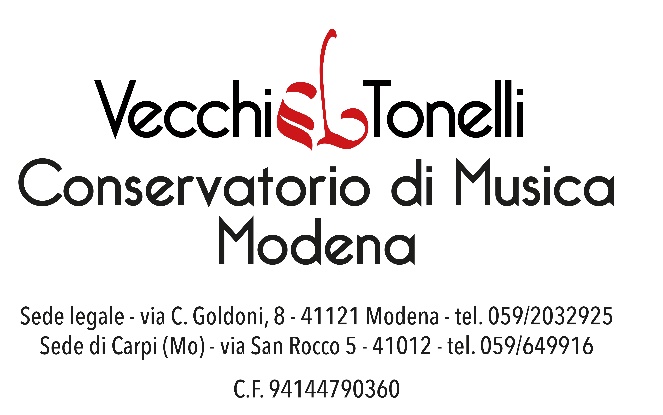 Allegato 1 – Modulo di candidatura PROGETTO ERASMUS+Progetto 2023-1-IT02-KA131-HED-000127501Mobilità per tirocinio (SMP)Al Direttore del Conservatorio di Musica Vecchi-Tonelli - ModenaIl/La sottoscritt_ ___________________________________________________________ sesso M/F |___| Codice Fiscale _________________________________________________________________________ nat_ a _______________________________________________________________ il____/____/______ residente in (via/piazza/ecc..)_____________________________________________________ n._______ C.A.P. |__|__|__|__|__| Comune __________________________________________________ Prov. |__|__| tel. _____/_________fax_____/___________ e-mail____________________________________________ domiciliat_ (se diversa dalla residenza)in (via/piazza/ecc..) ___________________________________________ ______ n._______ C.A.P. |__|__|__|__|__| Comune _______________________________________ Prov. |__|__| tel. _____/___________ fax _____/__________ e-mail_______________________________iscritt_ al Corso di ________________________ anno di corso______________________ chiede: di partecipare alla selezione per l'assegnazione di una borsa ERASMUS+ per le mobilità studenti per tirocinio: DURANTE IL PERCORSO DI STUDI DOPO IL CONSEGUIMENTO DEL TITOLO DI STUDIO che avverrà presumibilmente nel periodo_____________________________________________________________________________________ Presso una delle seguenti sedi con cui ha avviato contatti (allega documentazione comprovante l’avvio dei contatti)1) ___________________________________________________________________________ 2) ___________________________________________________________________________ 3) ___________________________________________________________________________  Il/La sottoscritto/a si impegna a cercare successivamente una sede idoneaDichiara: di essere cittadin_ ________________________________________________ di essere regolarmente iscritt_ presso il Conservatorio di Musica Vecchi Tonelli;di non aver beneficiato, nel corso del proprio livello di studi, di una borsa Erasmus per studio o per tirocinio per un periodo complessivo maggiore di 10 mesi di non beneficiare di altre borse nell’ambito di programmi europei (EU-EC) per lo svolgimento della mobilità (double funding);Allega alla presente domandain italiano:autocertificazione di iscrizione al Conservatorio di Musica Vecchi Tonelli, specificando:anno di corsopiano di studi individualeesami sostenuti e voti e crediti riportaticrediti totali ottenuti (solo per studenti di Triennio o Biennio)autorizzazione alla mobilità sia del proprio docente di prassi che del coordinatore del Dipartimento relativo Allegato 2 Nulla Osta;in inglesecurriculum vitae;proposta di tirocinio per la mobilità all’estero, con l’indicazione delle attività proposte e  del n. di mesi di durata dello stesso. inoltre:dichiarazione di competenza linguistica (e/o certificazioni ufficiali): vedi modello in coda all’Allegato 1;eventuali contatti già avviati con enti/istituti/associazioni potenziali sedi del tirocinio (se applicabile)certificazione ISEE (qualora si intenda fare richiesta di contributo aggiuntivo per l’inclusione);Data ____________________ Firma _________________________________________ Data e timbro dell'Ufficio Erasmus Modena, li_________________ DECLARATIONI declare on my own responsibility that I have the following language skills and competences as stated by Europass - European language levels - Self Assessment Grid (https://europass.cedefop.europa.eu/it/resources/european-language-levels-cefr)Name_____________Date______________Signature__________Il Direttore								M° Giuseppe Fausto ModugnounderstandingA1A2B1B2C1C2Language:Language:Language:Language:Language:speakingA1A2B1B2C1C2Language:Language:Language:Language:Language:writingA1A2B1B2C1C2Language:Language:Language:Language:Language: